Supplementary Digital Content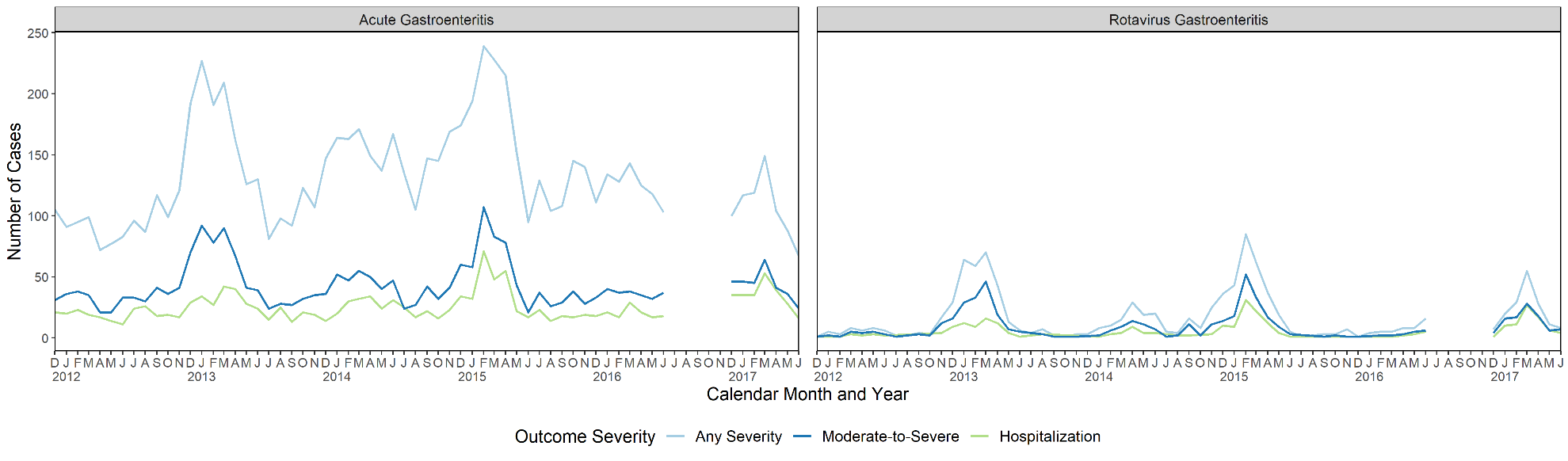 eTable 1. Rotavirus vaccine effectiveness (VE) estimates against any-severity rotavirus gastroenteritis (RVGE), moderate-to-severe RVGE, and RVGE hospitalization using site enzyme immunoassay (EIA) only or site EIA and CDC testing to define cases and controls. For each combination of rotavirus outcome and case definition, the standard approach (mixed effect regression models including vaccination status, year, and a vaccination-year interaction term) and the force of infection approach (mixed-effect regression models including vaccination status, annual percent of rotavirus-positive tests, and a vaccination-percent positive interaction term) were used to estimate VE. eTable 1. Rotavirus vaccine effectiveness (VE) estimates against any-severity rotavirus gastroenteritis (RVGE), moderate-to-severe RVGE, and RVGE hospitalization using site enzyme immunoassay (EIA) only or site EIA and CDC testing to define cases and controls. For each combination of rotavirus outcome and case definition, the standard approach (mixed effect regression models including vaccination status, year, and a vaccination-year interaction term) and the force of infection approach (mixed-effect regression models including vaccination status, annual percent of rotavirus-positive tests, and a vaccination-percent positive interaction term) were used to estimate VE. eTable 1. Rotavirus vaccine effectiveness (VE) estimates against any-severity rotavirus gastroenteritis (RVGE), moderate-to-severe RVGE, and RVGE hospitalization using site enzyme immunoassay (EIA) only or site EIA and CDC testing to define cases and controls. For each combination of rotavirus outcome and case definition, the standard approach (mixed effect regression models including vaccination status, year, and a vaccination-year interaction term) and the force of infection approach (mixed-effect regression models including vaccination status, annual percent of rotavirus-positive tests, and a vaccination-percent positive interaction term) were used to estimate VE. eTable 1. Rotavirus vaccine effectiveness (VE) estimates against any-severity rotavirus gastroenteritis (RVGE), moderate-to-severe RVGE, and RVGE hospitalization using site enzyme immunoassay (EIA) only or site EIA and CDC testing to define cases and controls. For each combination of rotavirus outcome and case definition, the standard approach (mixed effect regression models including vaccination status, year, and a vaccination-year interaction term) and the force of infection approach (mixed-effect regression models including vaccination status, annual percent of rotavirus-positive tests, and a vaccination-percent positive interaction term) were used to estimate VE. eTable 1. Rotavirus vaccine effectiveness (VE) estimates against any-severity rotavirus gastroenteritis (RVGE), moderate-to-severe RVGE, and RVGE hospitalization using site enzyme immunoassay (EIA) only or site EIA and CDC testing to define cases and controls. For each combination of rotavirus outcome and case definition, the standard approach (mixed effect regression models including vaccination status, year, and a vaccination-year interaction term) and the force of infection approach (mixed-effect regression models including vaccination status, annual percent of rotavirus-positive tests, and a vaccination-percent positive interaction term) were used to estimate VE. eTable 1. Rotavirus vaccine effectiveness (VE) estimates against any-severity rotavirus gastroenteritis (RVGE), moderate-to-severe RVGE, and RVGE hospitalization using site enzyme immunoassay (EIA) only or site EIA and CDC testing to define cases and controls. For each combination of rotavirus outcome and case definition, the standard approach (mixed effect regression models including vaccination status, year, and a vaccination-year interaction term) and the force of infection approach (mixed-effect regression models including vaccination status, annual percent of rotavirus-positive tests, and a vaccination-percent positive interaction term) were used to estimate VE. eTable 1. Rotavirus vaccine effectiveness (VE) estimates against any-severity rotavirus gastroenteritis (RVGE), moderate-to-severe RVGE, and RVGE hospitalization using site enzyme immunoassay (EIA) only or site EIA and CDC testing to define cases and controls. For each combination of rotavirus outcome and case definition, the standard approach (mixed effect regression models including vaccination status, year, and a vaccination-year interaction term) and the force of infection approach (mixed-effect regression models including vaccination status, annual percent of rotavirus-positive tests, and a vaccination-percent positive interaction term) were used to estimate VE. eTable 1. Rotavirus vaccine effectiveness (VE) estimates against any-severity rotavirus gastroenteritis (RVGE), moderate-to-severe RVGE, and RVGE hospitalization using site enzyme immunoassay (EIA) only or site EIA and CDC testing to define cases and controls. For each combination of rotavirus outcome and case definition, the standard approach (mixed effect regression models including vaccination status, year, and a vaccination-year interaction term) and the force of infection approach (mixed-effect regression models including vaccination status, annual percent of rotavirus-positive tests, and a vaccination-percent positive interaction term) were used to estimate VE. eTable 1. Rotavirus vaccine effectiveness (VE) estimates against any-severity rotavirus gastroenteritis (RVGE), moderate-to-severe RVGE, and RVGE hospitalization using site enzyme immunoassay (EIA) only or site EIA and CDC testing to define cases and controls. For each combination of rotavirus outcome and case definition, the standard approach (mixed effect regression models including vaccination status, year, and a vaccination-year interaction term) and the force of infection approach (mixed-effect regression models including vaccination status, annual percent of rotavirus-positive tests, and a vaccination-percent positive interaction term) were used to estimate VE. eTable 1. Rotavirus vaccine effectiveness (VE) estimates against any-severity rotavirus gastroenteritis (RVGE), moderate-to-severe RVGE, and RVGE hospitalization using site enzyme immunoassay (EIA) only or site EIA and CDC testing to define cases and controls. For each combination of rotavirus outcome and case definition, the standard approach (mixed effect regression models including vaccination status, year, and a vaccination-year interaction term) and the force of infection approach (mixed-effect regression models including vaccination status, annual percent of rotavirus-positive tests, and a vaccination-percent positive interaction term) were used to estimate VE. eTable 1. Rotavirus vaccine effectiveness (VE) estimates against any-severity rotavirus gastroenteritis (RVGE), moderate-to-severe RVGE, and RVGE hospitalization using site enzyme immunoassay (EIA) only or site EIA and CDC testing to define cases and controls. For each combination of rotavirus outcome and case definition, the standard approach (mixed effect regression models including vaccination status, year, and a vaccination-year interaction term) and the force of infection approach (mixed-effect regression models including vaccination status, annual percent of rotavirus-positive tests, and a vaccination-percent positive interaction term) were used to estimate VE. eTable 1. Rotavirus vaccine effectiveness (VE) estimates against any-severity rotavirus gastroenteritis (RVGE), moderate-to-severe RVGE, and RVGE hospitalization using site enzyme immunoassay (EIA) only or site EIA and CDC testing to define cases and controls. For each combination of rotavirus outcome and case definition, the standard approach (mixed effect regression models including vaccination status, year, and a vaccination-year interaction term) and the force of infection approach (mixed-effect regression models including vaccination status, annual percent of rotavirus-positive tests, and a vaccination-percent positive interaction term) were used to estimate VE. eTable 1. Rotavirus vaccine effectiveness (VE) estimates against any-severity rotavirus gastroenteritis (RVGE), moderate-to-severe RVGE, and RVGE hospitalization using site enzyme immunoassay (EIA) only or site EIA and CDC testing to define cases and controls. For each combination of rotavirus outcome and case definition, the standard approach (mixed effect regression models including vaccination status, year, and a vaccination-year interaction term) and the force of infection approach (mixed-effect regression models including vaccination status, annual percent of rotavirus-positive tests, and a vaccination-percent positive interaction term) were used to estimate VE. eTable 1. Rotavirus vaccine effectiveness (VE) estimates against any-severity rotavirus gastroenteritis (RVGE), moderate-to-severe RVGE, and RVGE hospitalization using site enzyme immunoassay (EIA) only or site EIA and CDC testing to define cases and controls. For each combination of rotavirus outcome and case definition, the standard approach (mixed effect regression models including vaccination status, year, and a vaccination-year interaction term) and the force of infection approach (mixed-effect regression models including vaccination status, annual percent of rotavirus-positive tests, and a vaccination-percent positive interaction term) were used to estimate VE. eTable 1. Rotavirus vaccine effectiveness (VE) estimates against any-severity rotavirus gastroenteritis (RVGE), moderate-to-severe RVGE, and RVGE hospitalization using site enzyme immunoassay (EIA) only or site EIA and CDC testing to define cases and controls. For each combination of rotavirus outcome and case definition, the standard approach (mixed effect regression models including vaccination status, year, and a vaccination-year interaction term) and the force of infection approach (mixed-effect regression models including vaccination status, annual percent of rotavirus-positive tests, and a vaccination-percent positive interaction term) were used to estimate VE. OutcomeCase DefinitionRegression Approach201220122013201320142014201520152016201620172017OutcomeCase DefinitionRegression ApproachVE(95% CI)VE(95% CI)VE(95% CI)VE(95% CI)VE(95% CI)VE(95% CI)Any-Severity RVGESite EIAStandard80%(60-90%)77%(70-82%)58%(35-72%)70%(60-77%)62%(32-79%)67%(51-78%)Any-Severity RVGESite EIAFOI66%(55-74%)73%(67-77%)68%(61-74%)73%(67-77%)65%(51-75%)69%(63-74%)Any-Severity RVGESite EIA + CDC testingStandard79%(58-90%)77%(70-83%)74%(57-84%)73%(64-79%)71%(43-85%)69%(55-79%)Any-Severity RVGESite EIA + CDC testingFOI74%(64-81%)75%(70-79%)74%(68-79%)75%(70-79%)74%(62-82%)74%(69-79%)Moderate-to-Severe RVGESite EIAStandard77%(42-91%)81%(72-87%)70%(45-84%)75%(63-83%)80%(52-92%)75%(56-85%)Moderate-to-Severe RVGESite EIAFOI76%(63-84%)77%(70-82%)76%(68-82%)77%(70-82%)75%(61-85%)76%(69-82%)Moderate-to-Severe RVGESite EIA + CDC testingStandard77%(40-91%)81%(72-87%)75%(54-87%)75%(63-83%)86%(64-95%)77%(60-87%)Moderate-to-Severe RVGESite EIA + CDC testingFOI79%(68-86%)78%(71-83%)79%(71-84%)78%(71-83%)79%(66-87%)79%(72-83%)RVGE HospitalizationSite EIAStandard92%(69-98%)84%(71-91%)72%(37-87%)78%(63-86%)85%(53-95%)72%(49-84%)RVGE HospitalizationSite EIAFOI79%(65-87%)78%(68-84%)78%(69-85%)78%(69-84%)79%(62-88%)78%(70-84%)RVGE HospitalizationSite EIA + CDC testingStandard94%(73-99%)85%(72-91%)76%(41-90%)79%(65-87%)82%(33-95%)73%(51-85%)RVGE HospitalizationSite EIA + CDC testingFOI80%(65-88%)80%(71-86%)80%(70-86%)80%(71-86%)80%(62-89%)80%(72-85%)RVGE: rotavirus gastroenteritis; EIA: enzyme immunoassay; FOI: force of infection; VE: vaccine effectiveness; CI: confidence intervalRVGE: rotavirus gastroenteritis; EIA: enzyme immunoassay; FOI: force of infection; VE: vaccine effectiveness; CI: confidence intervalRVGE: rotavirus gastroenteritis; EIA: enzyme immunoassay; FOI: force of infection; VE: vaccine effectiveness; CI: confidence intervalRVGE: rotavirus gastroenteritis; EIA: enzyme immunoassay; FOI: force of infection; VE: vaccine effectiveness; CI: confidence intervalRVGE: rotavirus gastroenteritis; EIA: enzyme immunoassay; FOI: force of infection; VE: vaccine effectiveness; CI: confidence intervalRVGE: rotavirus gastroenteritis; EIA: enzyme immunoassay; FOI: force of infection; VE: vaccine effectiveness; CI: confidence intervalRVGE: rotavirus gastroenteritis; EIA: enzyme immunoassay; FOI: force of infection; VE: vaccine effectiveness; CI: confidence intervalRVGE: rotavirus gastroenteritis; EIA: enzyme immunoassay; FOI: force of infection; VE: vaccine effectiveness; CI: confidence intervalRVGE: rotavirus gastroenteritis; EIA: enzyme immunoassay; FOI: force of infection; VE: vaccine effectiveness; CI: confidence intervalRVGE: rotavirus gastroenteritis; EIA: enzyme immunoassay; FOI: force of infection; VE: vaccine effectiveness; CI: confidence intervalRVGE: rotavirus gastroenteritis; EIA: enzyme immunoassay; FOI: force of infection; VE: vaccine effectiveness; CI: confidence intervalRVGE: rotavirus gastroenteritis; EIA: enzyme immunoassay; FOI: force of infection; VE: vaccine effectiveness; CI: confidence intervalRVGE: rotavirus gastroenteritis; EIA: enzyme immunoassay; FOI: force of infection; VE: vaccine effectiveness; CI: confidence intervalRVGE: rotavirus gastroenteritis; EIA: enzyme immunoassay; FOI: force of infection; VE: vaccine effectiveness; CI: confidence intervalRVGE: rotavirus gastroenteritis; EIA: enzyme immunoassay; FOI: force of infection; VE: vaccine effectiveness; CI: confidence intervaleTable 2. Rotavirus vaccine effectiveness (VE) estimates against any-severity rotavirus gastroenteritis (RVGE), moderate-to-severe RVGE, and RVGE hospitalization using site enzyme immunoassay (EIA) only or site EIA and CDC testing to define cases and controls and when age is included in regression models. For each combination of rotavirus outcome and case definition, the standard approach (mixed effect regression models including vaccination status, year, age, and a vaccination-year interaction term) and the force of infection approach (mixed-effect regression models including vaccination status, annual percent of rotavirus-positive tests, age, and a vaccination-percent positive interaction term) were used to estimate VE. Age was dichotomous (8-23 months versus 24-59 months). No estimates changed more than 10% relative to the VE estimate from the respective model without a term for age included.eTable 2. Rotavirus vaccine effectiveness (VE) estimates against any-severity rotavirus gastroenteritis (RVGE), moderate-to-severe RVGE, and RVGE hospitalization using site enzyme immunoassay (EIA) only or site EIA and CDC testing to define cases and controls and when age is included in regression models. For each combination of rotavirus outcome and case definition, the standard approach (mixed effect regression models including vaccination status, year, age, and a vaccination-year interaction term) and the force of infection approach (mixed-effect regression models including vaccination status, annual percent of rotavirus-positive tests, age, and a vaccination-percent positive interaction term) were used to estimate VE. Age was dichotomous (8-23 months versus 24-59 months). No estimates changed more than 10% relative to the VE estimate from the respective model without a term for age included.eTable 2. Rotavirus vaccine effectiveness (VE) estimates against any-severity rotavirus gastroenteritis (RVGE), moderate-to-severe RVGE, and RVGE hospitalization using site enzyme immunoassay (EIA) only or site EIA and CDC testing to define cases and controls and when age is included in regression models. For each combination of rotavirus outcome and case definition, the standard approach (mixed effect regression models including vaccination status, year, age, and a vaccination-year interaction term) and the force of infection approach (mixed-effect regression models including vaccination status, annual percent of rotavirus-positive tests, age, and a vaccination-percent positive interaction term) were used to estimate VE. Age was dichotomous (8-23 months versus 24-59 months). No estimates changed more than 10% relative to the VE estimate from the respective model without a term for age included.eTable 2. Rotavirus vaccine effectiveness (VE) estimates against any-severity rotavirus gastroenteritis (RVGE), moderate-to-severe RVGE, and RVGE hospitalization using site enzyme immunoassay (EIA) only or site EIA and CDC testing to define cases and controls and when age is included in regression models. For each combination of rotavirus outcome and case definition, the standard approach (mixed effect regression models including vaccination status, year, age, and a vaccination-year interaction term) and the force of infection approach (mixed-effect regression models including vaccination status, annual percent of rotavirus-positive tests, age, and a vaccination-percent positive interaction term) were used to estimate VE. Age was dichotomous (8-23 months versus 24-59 months). No estimates changed more than 10% relative to the VE estimate from the respective model without a term for age included.eTable 2. Rotavirus vaccine effectiveness (VE) estimates against any-severity rotavirus gastroenteritis (RVGE), moderate-to-severe RVGE, and RVGE hospitalization using site enzyme immunoassay (EIA) only or site EIA and CDC testing to define cases and controls and when age is included in regression models. For each combination of rotavirus outcome and case definition, the standard approach (mixed effect regression models including vaccination status, year, age, and a vaccination-year interaction term) and the force of infection approach (mixed-effect regression models including vaccination status, annual percent of rotavirus-positive tests, age, and a vaccination-percent positive interaction term) were used to estimate VE. Age was dichotomous (8-23 months versus 24-59 months). No estimates changed more than 10% relative to the VE estimate from the respective model without a term for age included.eTable 2. Rotavirus vaccine effectiveness (VE) estimates against any-severity rotavirus gastroenteritis (RVGE), moderate-to-severe RVGE, and RVGE hospitalization using site enzyme immunoassay (EIA) only or site EIA and CDC testing to define cases and controls and when age is included in regression models. For each combination of rotavirus outcome and case definition, the standard approach (mixed effect regression models including vaccination status, year, age, and a vaccination-year interaction term) and the force of infection approach (mixed-effect regression models including vaccination status, annual percent of rotavirus-positive tests, age, and a vaccination-percent positive interaction term) were used to estimate VE. Age was dichotomous (8-23 months versus 24-59 months). No estimates changed more than 10% relative to the VE estimate from the respective model without a term for age included.eTable 2. Rotavirus vaccine effectiveness (VE) estimates against any-severity rotavirus gastroenteritis (RVGE), moderate-to-severe RVGE, and RVGE hospitalization using site enzyme immunoassay (EIA) only or site EIA and CDC testing to define cases and controls and when age is included in regression models. For each combination of rotavirus outcome and case definition, the standard approach (mixed effect regression models including vaccination status, year, age, and a vaccination-year interaction term) and the force of infection approach (mixed-effect regression models including vaccination status, annual percent of rotavirus-positive tests, age, and a vaccination-percent positive interaction term) were used to estimate VE. Age was dichotomous (8-23 months versus 24-59 months). No estimates changed more than 10% relative to the VE estimate from the respective model without a term for age included.eTable 2. Rotavirus vaccine effectiveness (VE) estimates against any-severity rotavirus gastroenteritis (RVGE), moderate-to-severe RVGE, and RVGE hospitalization using site enzyme immunoassay (EIA) only or site EIA and CDC testing to define cases and controls and when age is included in regression models. For each combination of rotavirus outcome and case definition, the standard approach (mixed effect regression models including vaccination status, year, age, and a vaccination-year interaction term) and the force of infection approach (mixed-effect regression models including vaccination status, annual percent of rotavirus-positive tests, age, and a vaccination-percent positive interaction term) were used to estimate VE. Age was dichotomous (8-23 months versus 24-59 months). No estimates changed more than 10% relative to the VE estimate from the respective model without a term for age included.eTable 2. Rotavirus vaccine effectiveness (VE) estimates against any-severity rotavirus gastroenteritis (RVGE), moderate-to-severe RVGE, and RVGE hospitalization using site enzyme immunoassay (EIA) only or site EIA and CDC testing to define cases and controls and when age is included in regression models. For each combination of rotavirus outcome and case definition, the standard approach (mixed effect regression models including vaccination status, year, age, and a vaccination-year interaction term) and the force of infection approach (mixed-effect regression models including vaccination status, annual percent of rotavirus-positive tests, age, and a vaccination-percent positive interaction term) were used to estimate VE. Age was dichotomous (8-23 months versus 24-59 months). No estimates changed more than 10% relative to the VE estimate from the respective model without a term for age included.eTable 2. Rotavirus vaccine effectiveness (VE) estimates against any-severity rotavirus gastroenteritis (RVGE), moderate-to-severe RVGE, and RVGE hospitalization using site enzyme immunoassay (EIA) only or site EIA and CDC testing to define cases and controls and when age is included in regression models. For each combination of rotavirus outcome and case definition, the standard approach (mixed effect regression models including vaccination status, year, age, and a vaccination-year interaction term) and the force of infection approach (mixed-effect regression models including vaccination status, annual percent of rotavirus-positive tests, age, and a vaccination-percent positive interaction term) were used to estimate VE. Age was dichotomous (8-23 months versus 24-59 months). No estimates changed more than 10% relative to the VE estimate from the respective model without a term for age included.eTable 2. Rotavirus vaccine effectiveness (VE) estimates against any-severity rotavirus gastroenteritis (RVGE), moderate-to-severe RVGE, and RVGE hospitalization using site enzyme immunoassay (EIA) only or site EIA and CDC testing to define cases and controls and when age is included in regression models. For each combination of rotavirus outcome and case definition, the standard approach (mixed effect regression models including vaccination status, year, age, and a vaccination-year interaction term) and the force of infection approach (mixed-effect regression models including vaccination status, annual percent of rotavirus-positive tests, age, and a vaccination-percent positive interaction term) were used to estimate VE. Age was dichotomous (8-23 months versus 24-59 months). No estimates changed more than 10% relative to the VE estimate from the respective model without a term for age included.eTable 2. Rotavirus vaccine effectiveness (VE) estimates against any-severity rotavirus gastroenteritis (RVGE), moderate-to-severe RVGE, and RVGE hospitalization using site enzyme immunoassay (EIA) only or site EIA and CDC testing to define cases and controls and when age is included in regression models. For each combination of rotavirus outcome and case definition, the standard approach (mixed effect regression models including vaccination status, year, age, and a vaccination-year interaction term) and the force of infection approach (mixed-effect regression models including vaccination status, annual percent of rotavirus-positive tests, age, and a vaccination-percent positive interaction term) were used to estimate VE. Age was dichotomous (8-23 months versus 24-59 months). No estimates changed more than 10% relative to the VE estimate from the respective model without a term for age included.eTable 2. Rotavirus vaccine effectiveness (VE) estimates against any-severity rotavirus gastroenteritis (RVGE), moderate-to-severe RVGE, and RVGE hospitalization using site enzyme immunoassay (EIA) only or site EIA and CDC testing to define cases and controls and when age is included in regression models. For each combination of rotavirus outcome and case definition, the standard approach (mixed effect regression models including vaccination status, year, age, and a vaccination-year interaction term) and the force of infection approach (mixed-effect regression models including vaccination status, annual percent of rotavirus-positive tests, age, and a vaccination-percent positive interaction term) were used to estimate VE. Age was dichotomous (8-23 months versus 24-59 months). No estimates changed more than 10% relative to the VE estimate from the respective model without a term for age included.eTable 2. Rotavirus vaccine effectiveness (VE) estimates against any-severity rotavirus gastroenteritis (RVGE), moderate-to-severe RVGE, and RVGE hospitalization using site enzyme immunoassay (EIA) only or site EIA and CDC testing to define cases and controls and when age is included in regression models. For each combination of rotavirus outcome and case definition, the standard approach (mixed effect regression models including vaccination status, year, age, and a vaccination-year interaction term) and the force of infection approach (mixed-effect regression models including vaccination status, annual percent of rotavirus-positive tests, age, and a vaccination-percent positive interaction term) were used to estimate VE. Age was dichotomous (8-23 months versus 24-59 months). No estimates changed more than 10% relative to the VE estimate from the respective model without a term for age included.eTable 2. Rotavirus vaccine effectiveness (VE) estimates against any-severity rotavirus gastroenteritis (RVGE), moderate-to-severe RVGE, and RVGE hospitalization using site enzyme immunoassay (EIA) only or site EIA and CDC testing to define cases and controls and when age is included in regression models. For each combination of rotavirus outcome and case definition, the standard approach (mixed effect regression models including vaccination status, year, age, and a vaccination-year interaction term) and the force of infection approach (mixed-effect regression models including vaccination status, annual percent of rotavirus-positive tests, age, and a vaccination-percent positive interaction term) were used to estimate VE. Age was dichotomous (8-23 months versus 24-59 months). No estimates changed more than 10% relative to the VE estimate from the respective model without a term for age included.OutcomeCase DefinitionRegression Approach201220122013201320142014201520152016201620172017OutcomeCase DefinitionRegression ApproachVE(95% CI)VE(95% CI)VE(95% CI)VE(95% CI)VE(95% CI)VE(95% CI)Any-Severity RVGESite EIAStandard78%(57-89%)76%(68-81%)56%(33-72%)69%(60-76%)61%(30-78%)66%(50-77%)Any-Severity RVGESite EIAFOI65%(53-74%)72%(66-77%)67%(59-73%)72%(66-76%)64%(49-74%)68%(62-73%)Any-Severity RVGESite EIA + CDC testingStandard78%(55-89%)76%(69-82%)73%(56-84%)72%(64-79%)70%(41-85%)69%(54-79%)Any-Severity RVGESite EIA + CDC testingFOI73%(63-80%)74%(69-79%)73%(66-79%)74%(69-78%)73%(61-81%)73%(68-78%)Moderate-to-Severe RVGESite EIAStandard72%(30-89%)80%(70-86%)68%(42-83%)74%(62-83%)80%(50-92%)75%(56-85%)Moderate-to-Severe RVGESite EIAFOI74%(60-83%)76%(69-82%)75%(66-81%)76%(69-82%)73%(57-83%)75%(68-81%)Moderate-to-Severe RVGESite EIA + CDC testingStandard72%(26-89%)80%(70-86%)74%(50-86%)75%(63-83%)86%(63-95%)77%(60-87%)Moderate-to-Severe RVGESite EIA + CDC testingFOI78%(65-86%)77%(70-82%)77%(69-83%)77%(70-82%)78%(64-86%)77%(71-83%)RVGE HospitalizationSite EIAStandard91%(64-98%)83%(69-90%)71%(35-87%)77%(63-86%)85%(51-95%)72%(49-84%)RVGE HospitalizationSite EIAFOI78%(63-87%)77%(67-84%)78%(68-84%)77%(67-84%)78%(60-88%)77%(69-83%)RVGE HospitalizationSite EIA + CDC testingStandard94%(68-99%)83%(70-91%)75%(39-90%)79%(65-87%)81%(30-95%)73%(51-85%)RVGE HospitalizationSite EIA + CDC testingFOI79%(63-88%)79%(69-85%)79%(69-85%)79%(70-85%)79%(60-88%)79%(70-85%)RVGE: rotavirus gastroenteritis; EIA: enzyme immunoassay; FOI: force of infection; VE: vaccine effectiveness; CI: confidence intervalRVGE: rotavirus gastroenteritis; EIA: enzyme immunoassay; FOI: force of infection; VE: vaccine effectiveness; CI: confidence intervalRVGE: rotavirus gastroenteritis; EIA: enzyme immunoassay; FOI: force of infection; VE: vaccine effectiveness; CI: confidence intervalRVGE: rotavirus gastroenteritis; EIA: enzyme immunoassay; FOI: force of infection; VE: vaccine effectiveness; CI: confidence intervalRVGE: rotavirus gastroenteritis; EIA: enzyme immunoassay; FOI: force of infection; VE: vaccine effectiveness; CI: confidence intervalRVGE: rotavirus gastroenteritis; EIA: enzyme immunoassay; FOI: force of infection; VE: vaccine effectiveness; CI: confidence intervalRVGE: rotavirus gastroenteritis; EIA: enzyme immunoassay; FOI: force of infection; VE: vaccine effectiveness; CI: confidence intervalRVGE: rotavirus gastroenteritis; EIA: enzyme immunoassay; FOI: force of infection; VE: vaccine effectiveness; CI: confidence intervalRVGE: rotavirus gastroenteritis; EIA: enzyme immunoassay; FOI: force of infection; VE: vaccine effectiveness; CI: confidence intervalRVGE: rotavirus gastroenteritis; EIA: enzyme immunoassay; FOI: force of infection; VE: vaccine effectiveness; CI: confidence intervalRVGE: rotavirus gastroenteritis; EIA: enzyme immunoassay; FOI: force of infection; VE: vaccine effectiveness; CI: confidence intervalRVGE: rotavirus gastroenteritis; EIA: enzyme immunoassay; FOI: force of infection; VE: vaccine effectiveness; CI: confidence intervalRVGE: rotavirus gastroenteritis; EIA: enzyme immunoassay; FOI: force of infection; VE: vaccine effectiveness; CI: confidence intervalRVGE: rotavirus gastroenteritis; EIA: enzyme immunoassay; FOI: force of infection; VE: vaccine effectiveness; CI: confidence intervalRVGE: rotavirus gastroenteritis; EIA: enzyme immunoassay; FOI: force of infection; VE: vaccine effectiveness; CI: confidence intervaleTable 3. Rotavirus vaccine effectiveness (VE) estimates against any-severity rotavirus gastroenteritis (RVGE), moderate-to-severe RVGE, and RVGE hospitalization using site enzyme immunoassay (EIA) only or site EIA and CDC testing to define cases and controls and when data are stratified by year. For each combination of rotavirus outcome and case definition, we used a mixed effect regression model including vaccination status and a random intercept for surveillance site to estimate VE. The same model was applied to each subset of data after stratifying the main dataset by study year. eTable 3. Rotavirus vaccine effectiveness (VE) estimates against any-severity rotavirus gastroenteritis (RVGE), moderate-to-severe RVGE, and RVGE hospitalization using site enzyme immunoassay (EIA) only or site EIA and CDC testing to define cases and controls and when data are stratified by year. For each combination of rotavirus outcome and case definition, we used a mixed effect regression model including vaccination status and a random intercept for surveillance site to estimate VE. The same model was applied to each subset of data after stratifying the main dataset by study year. eTable 3. Rotavirus vaccine effectiveness (VE) estimates against any-severity rotavirus gastroenteritis (RVGE), moderate-to-severe RVGE, and RVGE hospitalization using site enzyme immunoassay (EIA) only or site EIA and CDC testing to define cases and controls and when data are stratified by year. For each combination of rotavirus outcome and case definition, we used a mixed effect regression model including vaccination status and a random intercept for surveillance site to estimate VE. The same model was applied to each subset of data after stratifying the main dataset by study year. eTable 3. Rotavirus vaccine effectiveness (VE) estimates against any-severity rotavirus gastroenteritis (RVGE), moderate-to-severe RVGE, and RVGE hospitalization using site enzyme immunoassay (EIA) only or site EIA and CDC testing to define cases and controls and when data are stratified by year. For each combination of rotavirus outcome and case definition, we used a mixed effect regression model including vaccination status and a random intercept for surveillance site to estimate VE. The same model was applied to each subset of data after stratifying the main dataset by study year. eTable 3. Rotavirus vaccine effectiveness (VE) estimates against any-severity rotavirus gastroenteritis (RVGE), moderate-to-severe RVGE, and RVGE hospitalization using site enzyme immunoassay (EIA) only or site EIA and CDC testing to define cases and controls and when data are stratified by year. For each combination of rotavirus outcome and case definition, we used a mixed effect regression model including vaccination status and a random intercept for surveillance site to estimate VE. The same model was applied to each subset of data after stratifying the main dataset by study year. eTable 3. Rotavirus vaccine effectiveness (VE) estimates against any-severity rotavirus gastroenteritis (RVGE), moderate-to-severe RVGE, and RVGE hospitalization using site enzyme immunoassay (EIA) only or site EIA and CDC testing to define cases and controls and when data are stratified by year. For each combination of rotavirus outcome and case definition, we used a mixed effect regression model including vaccination status and a random intercept for surveillance site to estimate VE. The same model was applied to each subset of data after stratifying the main dataset by study year. eTable 3. Rotavirus vaccine effectiveness (VE) estimates against any-severity rotavirus gastroenteritis (RVGE), moderate-to-severe RVGE, and RVGE hospitalization using site enzyme immunoassay (EIA) only or site EIA and CDC testing to define cases and controls and when data are stratified by year. For each combination of rotavirus outcome and case definition, we used a mixed effect regression model including vaccination status and a random intercept for surveillance site to estimate VE. The same model was applied to each subset of data after stratifying the main dataset by study year. eTable 3. Rotavirus vaccine effectiveness (VE) estimates against any-severity rotavirus gastroenteritis (RVGE), moderate-to-severe RVGE, and RVGE hospitalization using site enzyme immunoassay (EIA) only or site EIA and CDC testing to define cases and controls and when data are stratified by year. For each combination of rotavirus outcome and case definition, we used a mixed effect regression model including vaccination status and a random intercept for surveillance site to estimate VE. The same model was applied to each subset of data after stratifying the main dataset by study year. eTable 3. Rotavirus vaccine effectiveness (VE) estimates against any-severity rotavirus gastroenteritis (RVGE), moderate-to-severe RVGE, and RVGE hospitalization using site enzyme immunoassay (EIA) only or site EIA and CDC testing to define cases and controls and when data are stratified by year. For each combination of rotavirus outcome and case definition, we used a mixed effect regression model including vaccination status and a random intercept for surveillance site to estimate VE. The same model was applied to each subset of data after stratifying the main dataset by study year. eTable 3. Rotavirus vaccine effectiveness (VE) estimates against any-severity rotavirus gastroenteritis (RVGE), moderate-to-severe RVGE, and RVGE hospitalization using site enzyme immunoassay (EIA) only or site EIA and CDC testing to define cases and controls and when data are stratified by year. For each combination of rotavirus outcome and case definition, we used a mixed effect regression model including vaccination status and a random intercept for surveillance site to estimate VE. The same model was applied to each subset of data after stratifying the main dataset by study year. eTable 3. Rotavirus vaccine effectiveness (VE) estimates against any-severity rotavirus gastroenteritis (RVGE), moderate-to-severe RVGE, and RVGE hospitalization using site enzyme immunoassay (EIA) only or site EIA and CDC testing to define cases and controls and when data are stratified by year. For each combination of rotavirus outcome and case definition, we used a mixed effect regression model including vaccination status and a random intercept for surveillance site to estimate VE. The same model was applied to each subset of data after stratifying the main dataset by study year. eTable 3. Rotavirus vaccine effectiveness (VE) estimates against any-severity rotavirus gastroenteritis (RVGE), moderate-to-severe RVGE, and RVGE hospitalization using site enzyme immunoassay (EIA) only or site EIA and CDC testing to define cases and controls and when data are stratified by year. For each combination of rotavirus outcome and case definition, we used a mixed effect regression model including vaccination status and a random intercept for surveillance site to estimate VE. The same model was applied to each subset of data after stratifying the main dataset by study year. eTable 3. Rotavirus vaccine effectiveness (VE) estimates against any-severity rotavirus gastroenteritis (RVGE), moderate-to-severe RVGE, and RVGE hospitalization using site enzyme immunoassay (EIA) only or site EIA and CDC testing to define cases and controls and when data are stratified by year. For each combination of rotavirus outcome and case definition, we used a mixed effect regression model including vaccination status and a random intercept for surveillance site to estimate VE. The same model was applied to each subset of data after stratifying the main dataset by study year. eTable 3. Rotavirus vaccine effectiveness (VE) estimates against any-severity rotavirus gastroenteritis (RVGE), moderate-to-severe RVGE, and RVGE hospitalization using site enzyme immunoassay (EIA) only or site EIA and CDC testing to define cases and controls and when data are stratified by year. For each combination of rotavirus outcome and case definition, we used a mixed effect regression model including vaccination status and a random intercept for surveillance site to estimate VE. The same model was applied to each subset of data after stratifying the main dataset by study year. OutcomeCase Definition201220122013201320142014201520152016201620172017OutcomeCase DefinitionVE(95% CI)VE(95% CI)VE(95% CI)VE(95% CI)VE(95% CI)VE(95% CI)Any-Severity RVGESite EIA79%(59-90%)78%(71-83%)57%(35-72%)69%(60-76%)65%(36-80%)67%(51-78%)Any-Severity RVGESite EIA + CDC testing79%(56-90%)79%(72-84%)73%(56-84%)73%(64-79%)72%(45-86%)70%(55-80%)Moderate-to-Severe RVGESite EIA77%(42-91%)82%(73-88%)70%(45-84%)75%(62-83%)80%(50-92%)75%(56-85%)Moderate-to-Severe RVGESite EIA + CDC testing77%(38-91%)82%(73-88%)75%(53-87%)75%(63-83%)85%(61-94%)77%(60-87%)RVGE HospitalizationSite EIA91%(91-91%)84%(71-91%)72%(37-87%)78%(64-87%)88%(58-97%)72%(49-84%)RVGE HospitalizationSite EIA + CDC testing94%(94-94%)85%(73-91%)77%(42-90%)79%(65-88%)82%(34-95%)74%(52-85%)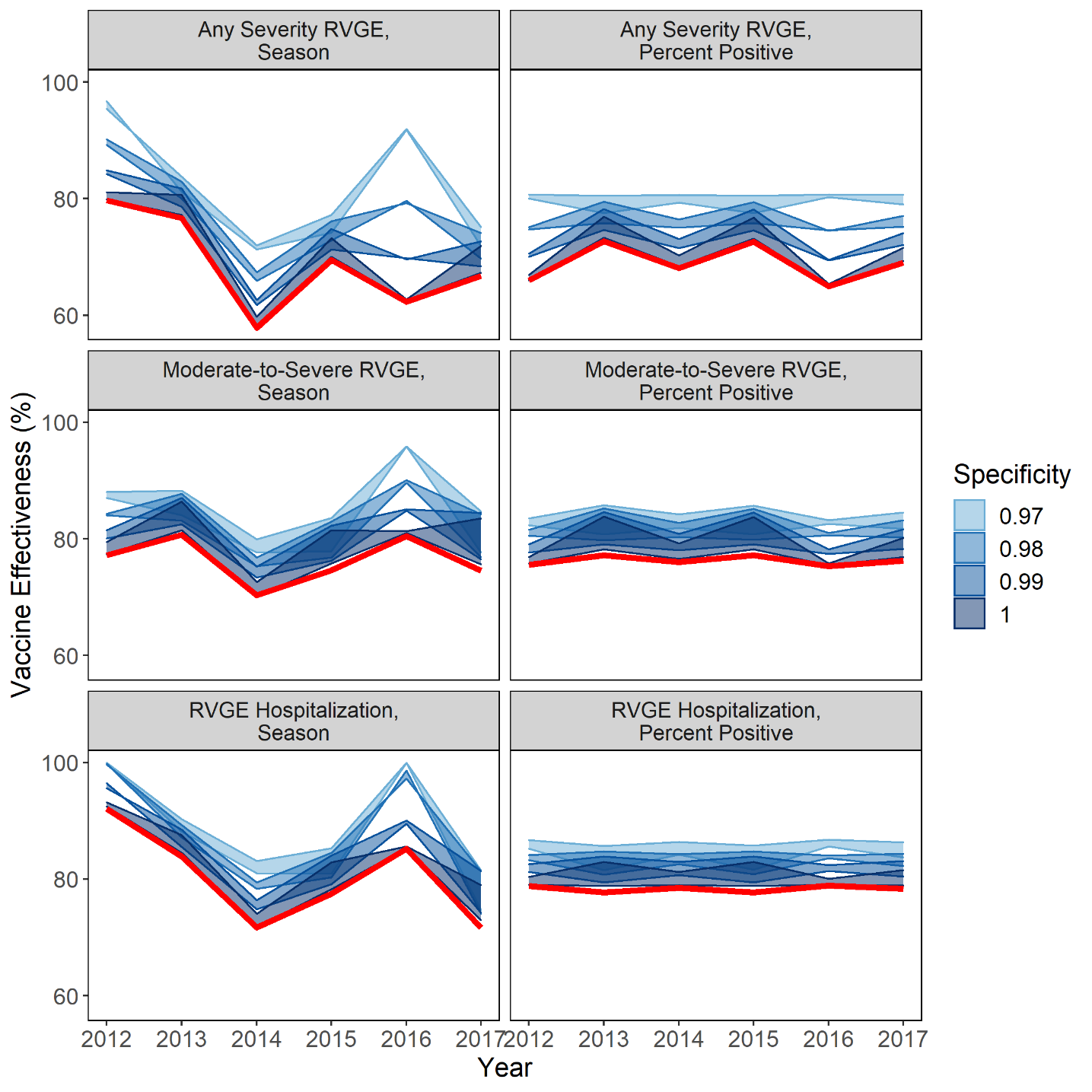 eFigure 2. Misclassification-corrected vaccine effectiveness (VE) estimates against any-severity rotavirus gastroenteritis (RVGE), moderate-to-severe RVGE, and RVGE hospitalization. The red line represents the VE obtained using original EIA test results to define cases and controls. Each shade of blue represents the VE estimated under a different specificity assumption (ranging from 0.97 to 1), with darker blues indicating higher specificity. Translucent fill represents the range of VE estimates as assumed sensitivity varied from 0.75 to 0.95 and assumed specificity was fixed.eTable 4. Rotavirus vaccine effectiveness (VE) estimates against any-severity rotavirus gastroenteritis after multiple over-imputation to address misclassification by enzyme immunoassay. For each combination of sensitivity and specificity, we used a multiple over-imputation approach (100 iterations) to probabilistically reclassify the enzyme immunoassay results. Cases were defined based on these reclassified results. The force of infection approach (mixed-effect regression models including vaccination status, annual percent of rotavirus-positive tests, and a vaccination-percent positive interaction term) was used to estimate VE.eTable 4. Rotavirus vaccine effectiveness (VE) estimates against any-severity rotavirus gastroenteritis after multiple over-imputation to address misclassification by enzyme immunoassay. For each combination of sensitivity and specificity, we used a multiple over-imputation approach (100 iterations) to probabilistically reclassify the enzyme immunoassay results. Cases were defined based on these reclassified results. The force of infection approach (mixed-effect regression models including vaccination status, annual percent of rotavirus-positive tests, and a vaccination-percent positive interaction term) was used to estimate VE.eTable 4. Rotavirus vaccine effectiveness (VE) estimates against any-severity rotavirus gastroenteritis after multiple over-imputation to address misclassification by enzyme immunoassay. For each combination of sensitivity and specificity, we used a multiple over-imputation approach (100 iterations) to probabilistically reclassify the enzyme immunoassay results. Cases were defined based on these reclassified results. The force of infection approach (mixed-effect regression models including vaccination status, annual percent of rotavirus-positive tests, and a vaccination-percent positive interaction term) was used to estimate VE.eTable 4. Rotavirus vaccine effectiveness (VE) estimates against any-severity rotavirus gastroenteritis after multiple over-imputation to address misclassification by enzyme immunoassay. For each combination of sensitivity and specificity, we used a multiple over-imputation approach (100 iterations) to probabilistically reclassify the enzyme immunoassay results. Cases were defined based on these reclassified results. The force of infection approach (mixed-effect regression models including vaccination status, annual percent of rotavirus-positive tests, and a vaccination-percent positive interaction term) was used to estimate VE.eTable 4. Rotavirus vaccine effectiveness (VE) estimates against any-severity rotavirus gastroenteritis after multiple over-imputation to address misclassification by enzyme immunoassay. For each combination of sensitivity and specificity, we used a multiple over-imputation approach (100 iterations) to probabilistically reclassify the enzyme immunoassay results. Cases were defined based on these reclassified results. The force of infection approach (mixed-effect regression models including vaccination status, annual percent of rotavirus-positive tests, and a vaccination-percent positive interaction term) was used to estimate VE.eTable 4. Rotavirus vaccine effectiveness (VE) estimates against any-severity rotavirus gastroenteritis after multiple over-imputation to address misclassification by enzyme immunoassay. For each combination of sensitivity and specificity, we used a multiple over-imputation approach (100 iterations) to probabilistically reclassify the enzyme immunoassay results. Cases were defined based on these reclassified results. The force of infection approach (mixed-effect regression models including vaccination status, annual percent of rotavirus-positive tests, and a vaccination-percent positive interaction term) was used to estimate VE.eTable 4. Rotavirus vaccine effectiveness (VE) estimates against any-severity rotavirus gastroenteritis after multiple over-imputation to address misclassification by enzyme immunoassay. For each combination of sensitivity and specificity, we used a multiple over-imputation approach (100 iterations) to probabilistically reclassify the enzyme immunoassay results. Cases were defined based on these reclassified results. The force of infection approach (mixed-effect regression models including vaccination status, annual percent of rotavirus-positive tests, and a vaccination-percent positive interaction term) was used to estimate VE.eTable 4. Rotavirus vaccine effectiveness (VE) estimates against any-severity rotavirus gastroenteritis after multiple over-imputation to address misclassification by enzyme immunoassay. For each combination of sensitivity and specificity, we used a multiple over-imputation approach (100 iterations) to probabilistically reclassify the enzyme immunoassay results. Cases were defined based on these reclassified results. The force of infection approach (mixed-effect regression models including vaccination status, annual percent of rotavirus-positive tests, and a vaccination-percent positive interaction term) was used to estimate VE.eTable 4. Rotavirus vaccine effectiveness (VE) estimates against any-severity rotavirus gastroenteritis after multiple over-imputation to address misclassification by enzyme immunoassay. For each combination of sensitivity and specificity, we used a multiple over-imputation approach (100 iterations) to probabilistically reclassify the enzyme immunoassay results. Cases were defined based on these reclassified results. The force of infection approach (mixed-effect regression models including vaccination status, annual percent of rotavirus-positive tests, and a vaccination-percent positive interaction term) was used to estimate VE.eTable 4. Rotavirus vaccine effectiveness (VE) estimates against any-severity rotavirus gastroenteritis after multiple over-imputation to address misclassification by enzyme immunoassay. For each combination of sensitivity and specificity, we used a multiple over-imputation approach (100 iterations) to probabilistically reclassify the enzyme immunoassay results. Cases were defined based on these reclassified results. The force of infection approach (mixed-effect regression models including vaccination status, annual percent of rotavirus-positive tests, and a vaccination-percent positive interaction term) was used to estimate VE.eTable 4. Rotavirus vaccine effectiveness (VE) estimates against any-severity rotavirus gastroenteritis after multiple over-imputation to address misclassification by enzyme immunoassay. For each combination of sensitivity and specificity, we used a multiple over-imputation approach (100 iterations) to probabilistically reclassify the enzyme immunoassay results. Cases were defined based on these reclassified results. The force of infection approach (mixed-effect regression models including vaccination status, annual percent of rotavirus-positive tests, and a vaccination-percent positive interaction term) was used to estimate VE.eTable 4. Rotavirus vaccine effectiveness (VE) estimates against any-severity rotavirus gastroenteritis after multiple over-imputation to address misclassification by enzyme immunoassay. For each combination of sensitivity and specificity, we used a multiple over-imputation approach (100 iterations) to probabilistically reclassify the enzyme immunoassay results. Cases were defined based on these reclassified results. The force of infection approach (mixed-effect regression models including vaccination status, annual percent of rotavirus-positive tests, and a vaccination-percent positive interaction term) was used to estimate VE.eTable 4. Rotavirus vaccine effectiveness (VE) estimates against any-severity rotavirus gastroenteritis after multiple over-imputation to address misclassification by enzyme immunoassay. For each combination of sensitivity and specificity, we used a multiple over-imputation approach (100 iterations) to probabilistically reclassify the enzyme immunoassay results. Cases were defined based on these reclassified results. The force of infection approach (mixed-effect regression models including vaccination status, annual percent of rotavirus-positive tests, and a vaccination-percent positive interaction term) was used to estimate VE.eTable 4. Rotavirus vaccine effectiveness (VE) estimates against any-severity rotavirus gastroenteritis after multiple over-imputation to address misclassification by enzyme immunoassay. For each combination of sensitivity and specificity, we used a multiple over-imputation approach (100 iterations) to probabilistically reclassify the enzyme immunoassay results. Cases were defined based on these reclassified results. The force of infection approach (mixed-effect regression models including vaccination status, annual percent of rotavirus-positive tests, and a vaccination-percent positive interaction term) was used to estimate VE.SpecificitySensitivity201220122013201320142014201520152016201620172017SpecificitySensitivityVE(95% CI)VE(95% CI)VE(95% CI)VE(95% CI)VE(95% CI)VE(95% CI)0.970.7581%(72-87%)80%(76-84%)81%(75-85%)80%(76-84%)81%(71-87%)81%(76-84%)0.970.8080%(72-86%)80%(75-83%)80%(74-85%)80%(75-83%)80%(70-87%)80%(75-84%)0.970.8580%(71-86%)79%(74-83%)80%(74-84%)79%(74-83%)80%(70-87%)80%(75-84%)0.970.9080%(71-86%)78%(73-82%)79%(73-84%)78%(73-82%)80%(70-87%)79%(74-83%)0.970.9580%(71-86%)77%(72-81%)79%(73-84%)77%(72-81%)80%(70-87%)79%(74-83%)0.980.7575%(65-82%)79%(74-83%)77%(70-82%)79%(74-83%)75%(63-83%)77%(72-81%)0.980.8075%(65-82%)78%(73-82%)76%(70-81%)78%(73-82%)75%(63-83%)77%(71-81%)0.980.8575%(65-82%)77%(72-82%)76%(69-81%)77%(72-81%)75%(63-83%)76%(71-81%)0.980.9075%(64-82%)77%(72-81%)75%(68-81%)77%(72-81%)75%(62-83%)76%(70-80%)0.980.9575%(64-82%)76%(71-80%)75%(68-81%)76%(71-80%)75%(62-83%)75%(70-80%)0.990.7571%(60-79%)78%(73-82%)73%(66-79%)78%(73-82%)70%(56-79%)74%(68-79%)0.990.8070%(59-78%)77%(72-81%)72%(65-78%)77%(72-81%)69%(56-79%)73%(67-78%)0.990.8571%(60-79%)76%(71-80%)72%(66-78%)76%(71-80%)70%(57-79%)73%(67-78%)0.990.9070%(60-78%)75%(70-80%)72%(65-78%)75%(70-80%)70%(57-79%)73%(67-77%)0.990.9570%(59-78%)75%(69-79%)71%(64-77%)75%(69-79%)69%(56-78%)72%(66-77%)1.000.7567%(56-75%)77%(72-81%)70%(63-76%)77%(72-81%)65%(52-75%)71%(66-76%)1.000.8066%(55-75%)76%(70-80%)69%(62-75%)76%(70-80%)65%(51-75%)71%(65-75%)1.000.8567%(55-75%)75%(70-79%)69%(62-75%)75%(70-79%)66%(52-75%)70%(65-75%)1.000.9066%(55-75%)74%(69-78%)69%(62-75%)74%(69-78%)65%(51-75%)70%(64-75%)1.000.9566%(55-75%)73%(68-78%)69%(61-74%)73%(68-78%)65%(52-75%)69%(64-75%)eTable 5. Rotavirus vaccine effectiveness (VE) estimates against moderate-to-severe rotavirus gastroenteritis after multiple over-imputation to address misclassification by enzyme immunoassay. For each combination of sensitivity and specificity, we used a multiple over-imputation approach (100 iterations) to probabilistically reclassify the enzyme immunoassay results. Cases were defined based on these reclassified results. The force of infection approach (mixed-effect regression models including vaccination status, annual percent of rotavirus-positive tests, and a vaccination-percent positive interaction term) was used to estimate VE.eTable 5. Rotavirus vaccine effectiveness (VE) estimates against moderate-to-severe rotavirus gastroenteritis after multiple over-imputation to address misclassification by enzyme immunoassay. For each combination of sensitivity and specificity, we used a multiple over-imputation approach (100 iterations) to probabilistically reclassify the enzyme immunoassay results. Cases were defined based on these reclassified results. The force of infection approach (mixed-effect regression models including vaccination status, annual percent of rotavirus-positive tests, and a vaccination-percent positive interaction term) was used to estimate VE.eTable 5. Rotavirus vaccine effectiveness (VE) estimates against moderate-to-severe rotavirus gastroenteritis after multiple over-imputation to address misclassification by enzyme immunoassay. For each combination of sensitivity and specificity, we used a multiple over-imputation approach (100 iterations) to probabilistically reclassify the enzyme immunoassay results. Cases were defined based on these reclassified results. The force of infection approach (mixed-effect regression models including vaccination status, annual percent of rotavirus-positive tests, and a vaccination-percent positive interaction term) was used to estimate VE.eTable 5. Rotavirus vaccine effectiveness (VE) estimates against moderate-to-severe rotavirus gastroenteritis after multiple over-imputation to address misclassification by enzyme immunoassay. For each combination of sensitivity and specificity, we used a multiple over-imputation approach (100 iterations) to probabilistically reclassify the enzyme immunoassay results. Cases were defined based on these reclassified results. The force of infection approach (mixed-effect regression models including vaccination status, annual percent of rotavirus-positive tests, and a vaccination-percent positive interaction term) was used to estimate VE.eTable 5. Rotavirus vaccine effectiveness (VE) estimates against moderate-to-severe rotavirus gastroenteritis after multiple over-imputation to address misclassification by enzyme immunoassay. For each combination of sensitivity and specificity, we used a multiple over-imputation approach (100 iterations) to probabilistically reclassify the enzyme immunoassay results. Cases were defined based on these reclassified results. The force of infection approach (mixed-effect regression models including vaccination status, annual percent of rotavirus-positive tests, and a vaccination-percent positive interaction term) was used to estimate VE.eTable 5. Rotavirus vaccine effectiveness (VE) estimates against moderate-to-severe rotavirus gastroenteritis after multiple over-imputation to address misclassification by enzyme immunoassay. For each combination of sensitivity and specificity, we used a multiple over-imputation approach (100 iterations) to probabilistically reclassify the enzyme immunoassay results. Cases were defined based on these reclassified results. The force of infection approach (mixed-effect regression models including vaccination status, annual percent of rotavirus-positive tests, and a vaccination-percent positive interaction term) was used to estimate VE.eTable 5. Rotavirus vaccine effectiveness (VE) estimates against moderate-to-severe rotavirus gastroenteritis after multiple over-imputation to address misclassification by enzyme immunoassay. For each combination of sensitivity and specificity, we used a multiple over-imputation approach (100 iterations) to probabilistically reclassify the enzyme immunoassay results. Cases were defined based on these reclassified results. The force of infection approach (mixed-effect regression models including vaccination status, annual percent of rotavirus-positive tests, and a vaccination-percent positive interaction term) was used to estimate VE.eTable 5. Rotavirus vaccine effectiveness (VE) estimates against moderate-to-severe rotavirus gastroenteritis after multiple over-imputation to address misclassification by enzyme immunoassay. For each combination of sensitivity and specificity, we used a multiple over-imputation approach (100 iterations) to probabilistically reclassify the enzyme immunoassay results. Cases were defined based on these reclassified results. The force of infection approach (mixed-effect regression models including vaccination status, annual percent of rotavirus-positive tests, and a vaccination-percent positive interaction term) was used to estimate VE.eTable 5. Rotavirus vaccine effectiveness (VE) estimates against moderate-to-severe rotavirus gastroenteritis after multiple over-imputation to address misclassification by enzyme immunoassay. For each combination of sensitivity and specificity, we used a multiple over-imputation approach (100 iterations) to probabilistically reclassify the enzyme immunoassay results. Cases were defined based on these reclassified results. The force of infection approach (mixed-effect regression models including vaccination status, annual percent of rotavirus-positive tests, and a vaccination-percent positive interaction term) was used to estimate VE.eTable 5. Rotavirus vaccine effectiveness (VE) estimates against moderate-to-severe rotavirus gastroenteritis after multiple over-imputation to address misclassification by enzyme immunoassay. For each combination of sensitivity and specificity, we used a multiple over-imputation approach (100 iterations) to probabilistically reclassify the enzyme immunoassay results. Cases were defined based on these reclassified results. The force of infection approach (mixed-effect regression models including vaccination status, annual percent of rotavirus-positive tests, and a vaccination-percent positive interaction term) was used to estimate VE.eTable 5. Rotavirus vaccine effectiveness (VE) estimates against moderate-to-severe rotavirus gastroenteritis after multiple over-imputation to address misclassification by enzyme immunoassay. For each combination of sensitivity and specificity, we used a multiple over-imputation approach (100 iterations) to probabilistically reclassify the enzyme immunoassay results. Cases were defined based on these reclassified results. The force of infection approach (mixed-effect regression models including vaccination status, annual percent of rotavirus-positive tests, and a vaccination-percent positive interaction term) was used to estimate VE.eTable 5. Rotavirus vaccine effectiveness (VE) estimates against moderate-to-severe rotavirus gastroenteritis after multiple over-imputation to address misclassification by enzyme immunoassay. For each combination of sensitivity and specificity, we used a multiple over-imputation approach (100 iterations) to probabilistically reclassify the enzyme immunoassay results. Cases were defined based on these reclassified results. The force of infection approach (mixed-effect regression models including vaccination status, annual percent of rotavirus-positive tests, and a vaccination-percent positive interaction term) was used to estimate VE.eTable 5. Rotavirus vaccine effectiveness (VE) estimates against moderate-to-severe rotavirus gastroenteritis after multiple over-imputation to address misclassification by enzyme immunoassay. For each combination of sensitivity and specificity, we used a multiple over-imputation approach (100 iterations) to probabilistically reclassify the enzyme immunoassay results. Cases were defined based on these reclassified results. The force of infection approach (mixed-effect regression models including vaccination status, annual percent of rotavirus-positive tests, and a vaccination-percent positive interaction term) was used to estimate VE.eTable 5. Rotavirus vaccine effectiveness (VE) estimates against moderate-to-severe rotavirus gastroenteritis after multiple over-imputation to address misclassification by enzyme immunoassay. For each combination of sensitivity and specificity, we used a multiple over-imputation approach (100 iterations) to probabilistically reclassify the enzyme immunoassay results. Cases were defined based on these reclassified results. The force of infection approach (mixed-effect regression models including vaccination status, annual percent of rotavirus-positive tests, and a vaccination-percent positive interaction term) was used to estimate VE.SpecificitySensitivity201220122013201320142014201520152016201620172017SpecificitySensitivityVE(95% CI)VE(95% CI)VE(95% CI)VE(95% CI)VE(95% CI)VE(95% CI)0.970.7584%(74-90%)86%(80-90%)85%(78-89%)86%(81-90%)84%(72-91%)85%(80-89%)0.970.8083%(72-90%)84%(78-88%)84%(76-89%)84%(78-88%)83%(70-91%)84%(78-88%)0.970.8583%(72-89%)83%(76-87%)83%(76-88%)83%(77-87%)83%(70-90%)83%(77-87%)0.970.9083%(72-90%)81%(75-86%)83%(75-88%)81%(75-86%)83%(70-91%)82%(76-87%)0.970.9583%(72-89%)80%(74-85%)82%(75-87%)81%(74-85%)83%(70-90%)82%(76-86%)0.980.7581%(70-88%)85%(80-89%)82%(76-87%)85%(80-89%)80%(67-88%)83%(77-87%)0.980.8081%(69-88%)84%(78-88%)82%(75-87%)84%(78-88%)80%(67-88%)82%(76-86%)0.980.8581%(70-88%)82%(75-87%)81%(74-86%)82%(76-87%)81%(67-89%)81%(75-86%)0.980.9080%(69-88%)81%(74-86%)80%(73-86%)81%(74-86%)80%(66-88%)80%(74-85%)0.980.9580%(68-88%)80%(73-85%)80%(72-86%)80%(73-85%)80%(66-88%)80%(73-85%)0.990.7579%(67-87%)85%(79-89%)81%(74-86%)85%(79-89%)78%(63-87%)82%(76-86%)0.990.8079%(66-87%)83%(77-87%)80%(72-86%)83%(77-87%)78%(62-87%)80%(74-85%)0.990.8579%(67-87%)82%(75-86%)80%(72-85%)82%(75-86%)78%(64-87%)80%(74-85%)0.990.9078%(66-86%)80%(73-85%)79%(71-84%)80%(73-85%)78%(63-87%)79%(72-84%)0.990.9578%(66-86%)79%(72-84%)78%(70-84%)79%(72-84%)78%(63-87%)78%(72-83%)1.000.7577%(64-85%)84%(78-89%)79%(72-85%)84%(78-89%)76%(60-85%)80%(74-85%)1.000.8077%(64-85%)82%(76-87%)79%(71-84%)82%(76-87%)76%(60-86%)79%(73-84%)1.000.8576%(64-84%)81%(74-86%)78%(70-84%)81%(74-86%)76%(61-85%)78%(72-83%)1.000.9076%(63-84%)79%(72-85%)77%(69-83%)79%(72-84%)76%(60-85%)78%(71-83%)1.000.9576%(63-84%)78%(71-84%)76%(68-82%)78%(71-83%)75%(60-85%)77%(70-82%)eTable 6. Rotavirus vaccine effectiveness (VE) estimates against rotavirus gastroenteritis hospitalization after multiple overimputation to address misclassification by enzyme immunoassay. For each combination of sensitivity and specificity, we used a multiple overimputation approach (100 iterations) to probabilistically reclassify the enzyme immunoassay results. Cases were defined based on these reclassified results. The force of infection approach (mixed-effect regression models including vaccination status, annual percent of rotavirus-positive tests, and a vaccination-percent positive interaction term) was used to estimate VE.eTable 6. Rotavirus vaccine effectiveness (VE) estimates against rotavirus gastroenteritis hospitalization after multiple overimputation to address misclassification by enzyme immunoassay. For each combination of sensitivity and specificity, we used a multiple overimputation approach (100 iterations) to probabilistically reclassify the enzyme immunoassay results. Cases were defined based on these reclassified results. The force of infection approach (mixed-effect regression models including vaccination status, annual percent of rotavirus-positive tests, and a vaccination-percent positive interaction term) was used to estimate VE.eTable 6. Rotavirus vaccine effectiveness (VE) estimates against rotavirus gastroenteritis hospitalization after multiple overimputation to address misclassification by enzyme immunoassay. For each combination of sensitivity and specificity, we used a multiple overimputation approach (100 iterations) to probabilistically reclassify the enzyme immunoassay results. Cases were defined based on these reclassified results. The force of infection approach (mixed-effect regression models including vaccination status, annual percent of rotavirus-positive tests, and a vaccination-percent positive interaction term) was used to estimate VE.eTable 6. Rotavirus vaccine effectiveness (VE) estimates against rotavirus gastroenteritis hospitalization after multiple overimputation to address misclassification by enzyme immunoassay. For each combination of sensitivity and specificity, we used a multiple overimputation approach (100 iterations) to probabilistically reclassify the enzyme immunoassay results. Cases were defined based on these reclassified results. The force of infection approach (mixed-effect regression models including vaccination status, annual percent of rotavirus-positive tests, and a vaccination-percent positive interaction term) was used to estimate VE.eTable 6. Rotavirus vaccine effectiveness (VE) estimates against rotavirus gastroenteritis hospitalization after multiple overimputation to address misclassification by enzyme immunoassay. For each combination of sensitivity and specificity, we used a multiple overimputation approach (100 iterations) to probabilistically reclassify the enzyme immunoassay results. Cases were defined based on these reclassified results. The force of infection approach (mixed-effect regression models including vaccination status, annual percent of rotavirus-positive tests, and a vaccination-percent positive interaction term) was used to estimate VE.eTable 6. Rotavirus vaccine effectiveness (VE) estimates against rotavirus gastroenteritis hospitalization after multiple overimputation to address misclassification by enzyme immunoassay. For each combination of sensitivity and specificity, we used a multiple overimputation approach (100 iterations) to probabilistically reclassify the enzyme immunoassay results. Cases were defined based on these reclassified results. The force of infection approach (mixed-effect regression models including vaccination status, annual percent of rotavirus-positive tests, and a vaccination-percent positive interaction term) was used to estimate VE.eTable 6. Rotavirus vaccine effectiveness (VE) estimates against rotavirus gastroenteritis hospitalization after multiple overimputation to address misclassification by enzyme immunoassay. For each combination of sensitivity and specificity, we used a multiple overimputation approach (100 iterations) to probabilistically reclassify the enzyme immunoassay results. Cases were defined based on these reclassified results. The force of infection approach (mixed-effect regression models including vaccination status, annual percent of rotavirus-positive tests, and a vaccination-percent positive interaction term) was used to estimate VE.eTable 6. Rotavirus vaccine effectiveness (VE) estimates against rotavirus gastroenteritis hospitalization after multiple overimputation to address misclassification by enzyme immunoassay. For each combination of sensitivity and specificity, we used a multiple overimputation approach (100 iterations) to probabilistically reclassify the enzyme immunoassay results. Cases were defined based on these reclassified results. The force of infection approach (mixed-effect regression models including vaccination status, annual percent of rotavirus-positive tests, and a vaccination-percent positive interaction term) was used to estimate VE.eTable 6. Rotavirus vaccine effectiveness (VE) estimates against rotavirus gastroenteritis hospitalization after multiple overimputation to address misclassification by enzyme immunoassay. For each combination of sensitivity and specificity, we used a multiple overimputation approach (100 iterations) to probabilistically reclassify the enzyme immunoassay results. Cases were defined based on these reclassified results. The force of infection approach (mixed-effect regression models including vaccination status, annual percent of rotavirus-positive tests, and a vaccination-percent positive interaction term) was used to estimate VE.eTable 6. Rotavirus vaccine effectiveness (VE) estimates against rotavirus gastroenteritis hospitalization after multiple overimputation to address misclassification by enzyme immunoassay. For each combination of sensitivity and specificity, we used a multiple overimputation approach (100 iterations) to probabilistically reclassify the enzyme immunoassay results. Cases were defined based on these reclassified results. The force of infection approach (mixed-effect regression models including vaccination status, annual percent of rotavirus-positive tests, and a vaccination-percent positive interaction term) was used to estimate VE.eTable 6. Rotavirus vaccine effectiveness (VE) estimates against rotavirus gastroenteritis hospitalization after multiple overimputation to address misclassification by enzyme immunoassay. For each combination of sensitivity and specificity, we used a multiple overimputation approach (100 iterations) to probabilistically reclassify the enzyme immunoassay results. Cases were defined based on these reclassified results. The force of infection approach (mixed-effect regression models including vaccination status, annual percent of rotavirus-positive tests, and a vaccination-percent positive interaction term) was used to estimate VE.eTable 6. Rotavirus vaccine effectiveness (VE) estimates against rotavirus gastroenteritis hospitalization after multiple overimputation to address misclassification by enzyme immunoassay. For each combination of sensitivity and specificity, we used a multiple overimputation approach (100 iterations) to probabilistically reclassify the enzyme immunoassay results. Cases were defined based on these reclassified results. The force of infection approach (mixed-effect regression models including vaccination status, annual percent of rotavirus-positive tests, and a vaccination-percent positive interaction term) was used to estimate VE.eTable 6. Rotavirus vaccine effectiveness (VE) estimates against rotavirus gastroenteritis hospitalization after multiple overimputation to address misclassification by enzyme immunoassay. For each combination of sensitivity and specificity, we used a multiple overimputation approach (100 iterations) to probabilistically reclassify the enzyme immunoassay results. Cases were defined based on these reclassified results. The force of infection approach (mixed-effect regression models including vaccination status, annual percent of rotavirus-positive tests, and a vaccination-percent positive interaction term) was used to estimate VE.eTable 6. Rotavirus vaccine effectiveness (VE) estimates against rotavirus gastroenteritis hospitalization after multiple overimputation to address misclassification by enzyme immunoassay. For each combination of sensitivity and specificity, we used a multiple overimputation approach (100 iterations) to probabilistically reclassify the enzyme immunoassay results. Cases were defined based on these reclassified results. The force of infection approach (mixed-effect regression models including vaccination status, annual percent of rotavirus-positive tests, and a vaccination-percent positive interaction term) was used to estimate VE.SpecificitySensitivity201220122013201320142014201520152016201620172017SpecificitySensitivityVE(95% CI)VE(95% CI)VE(95% CI)VE(95% CI)VE(95% CI)VE(95% CI)0.970.7587%(75-93%)85%(78-90%)86%(79-91%)85%(78-90%)87%(73-94%)86%(80-91%)0.970.8086%(74-93%)84%(76-90%)86%(78-91%)84%(76-90%)86%(73-93%)85%(79-90%)0.970.8586%(74-92%)83%(75-89%)85%(77-90%)84%(75-89%)86%(72-93%)85%(78-90%)0.970.9086%(74-92%)82%(74-88%)85%(77-90%)82%(74-88%)86%(72-93%)84%(77-89%)0.970.9585%(72-92%)82%(73-88%)84%(75-90%)82%(73-88%)85%(70-93%)84%(76-89%)0.980.7584%(72-91%)85%(77-90%)84%(77-90%)85%(77-90%)84%(69-92%)84%(78-89%)0.980.8084%(70-91%)83%(75-89%)84%(75-89%)83%(75-89%)84%(68-92%)84%(76-89%)0.980.8584%(72-91%)82%(73-88%)83%(75-89%)82%(74-88%)84%(70-92%)83%(76-88%)0.980.9084%(71-91%)81%(72-88%)83%(74-89%)81%(72-87%)84%(69-92%)83%(75-88%)0.980.9583%(70-91%)80%(71-87%)82%(73-88%)80%(71-87%)83%(68-92%)82%(74-87%)0.990.7583%(69-90%)84%(75-89%)83%(75-89%)84%(76-89%)82%(66-91%)83%(76-88%)0.990.8082%(68-90%)82%(74-88%)82%(73-88%)82%(74-88%)82%(65-90%)82%(75-87%)0.990.8582%(69-89%)81%(73-88%)82%(73-88%)81%(73-87%)82%(66-90%)82%(74-87%)0.990.9081%(68-89%)80%(71-86%)81%(72-87%)80%(71-86%)81%(66-90%)81%(73-86%)0.990.9581%(67-89%)79%(70-86%)80%(71-87%)79%(70-86%)81%(65-90%)80%(72-86%)1.000.7581%(67-89%)83%(74-89%)81%(73-87%)83%(74-89%)81%(64-89%)82%(74-87%)1.000.8081%(67-89%)82%(73-88%)81%(72-87%)82%(73-88%)80%(64-89%)81%(74-86%)1.000.8579%(65-88%)80%(71-87%)80%(71-86%)80%(71-87%)79%(62-89%)80%(72-85%)1.000.9080%(66-88%)79%(70-86%)80%(71-86%)79%(70-86%)80%(63-89%)80%(72-85%)1.000.9579%(65-88%)79%(69-85%)79%(70-85%)79%(69-85%)79%(63-89%)79%(71-85%)